Графикработы кружковна 2018 – 2019 учебный год.Директор школы: ________ /П.Ю.Котлярова/№Руководитель кружкаНазвание кружкаДень неделиВремя проведения1.ГригорьевАлексей Николаевич Военно-патриотический кружок «ЮИД».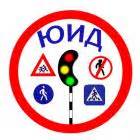  Пятница 15.00 – 15.452.ГригорьевАлексей НиколаевичКТТ. Техническое творчество.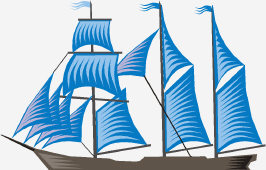 Четверг  15.00 – 16.25 3.Кальчук Людмила Николаевна «Юные волонтеры».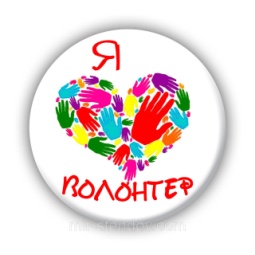 Среда15.00 – 15.454.Шестак Юрий Евгеньевич«Музыка вокруг нас».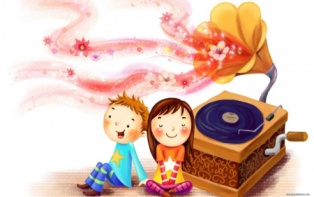 Четверг 15.00 – 15.455.Ганюта Алла ДмитриевнаТеатральная студия «Петрушка».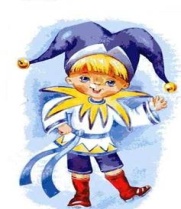 Вторник15.00 – 15.456.Байрамкулов Азамат Хаджи-МахмутовичСпортивно-оздоровительный кружок «Общая физическая подготовка».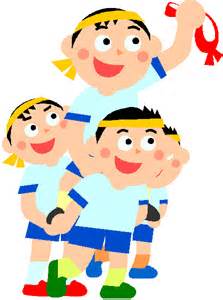  Понедельник   16.00 – 16.457.Байрамкулов Азамат Хаджи-Махмутович«Настольный теннис».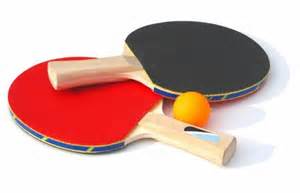 Среда  16.00 – 16.45 8.Левченко Елена Николаевна«Юный художник»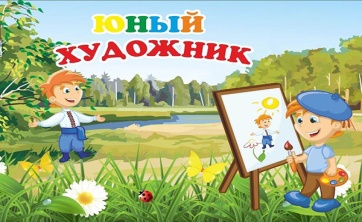 Понедельник15.00 – 15.45